Class Discussion:    8 November 2017The Riemann integralHughes-Hallett and U. Mich. probs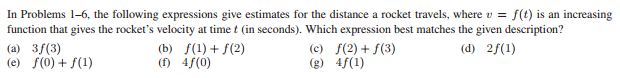 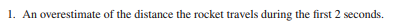 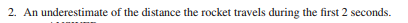 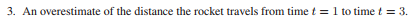 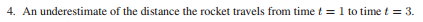 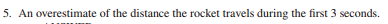 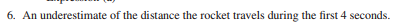 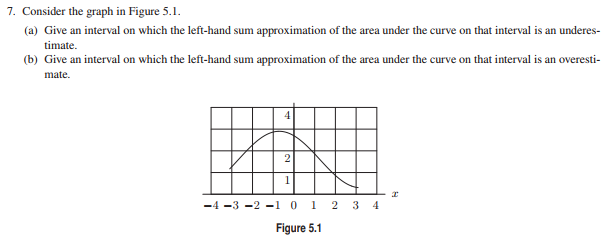 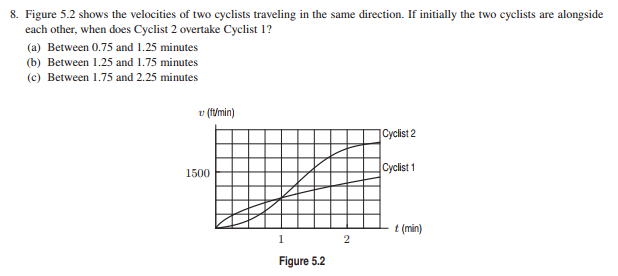 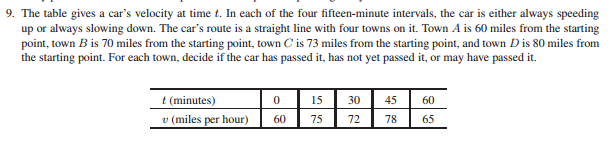 10.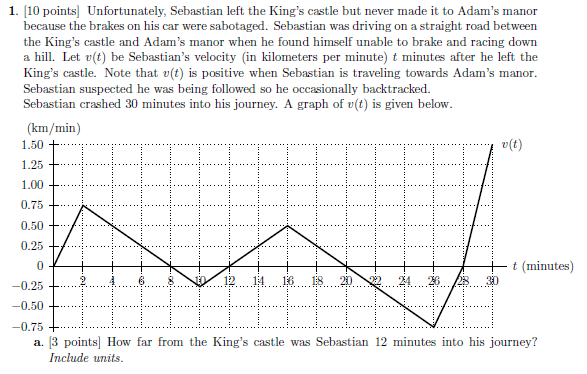 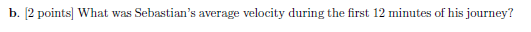 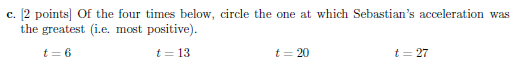 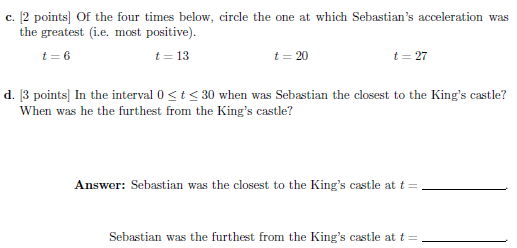 11.  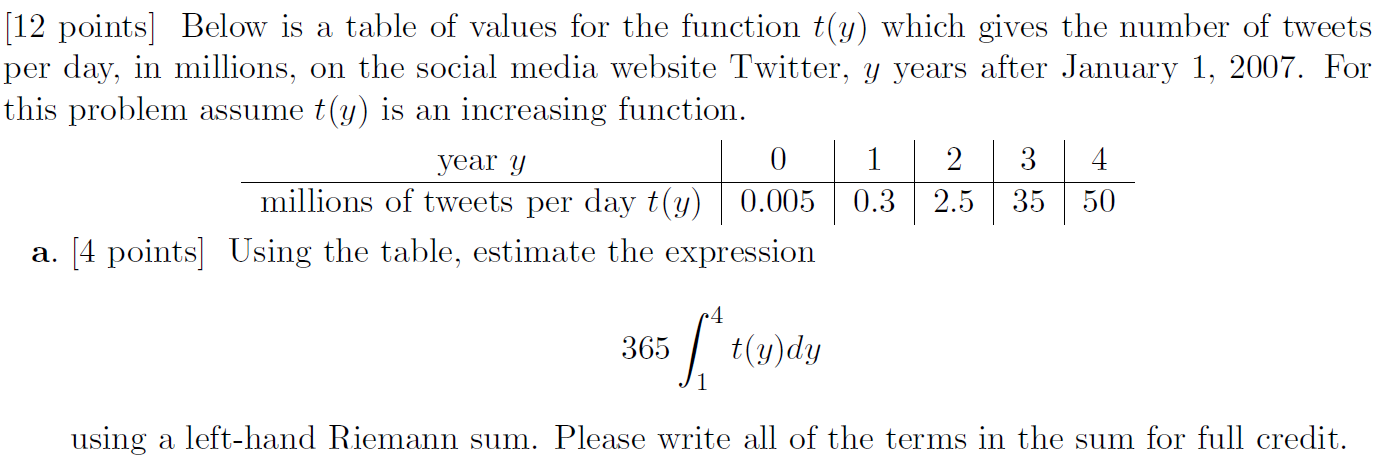 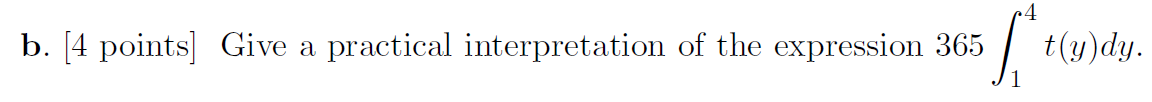 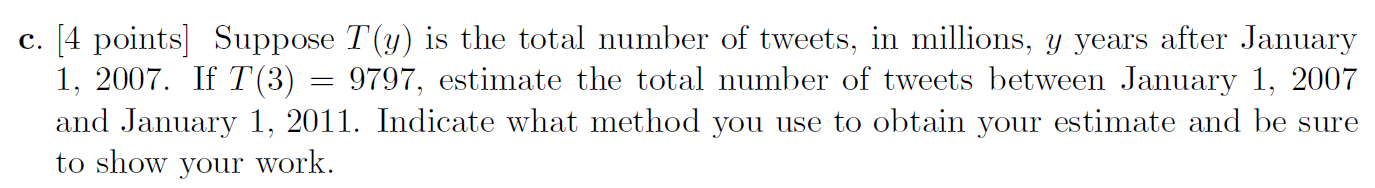 12. 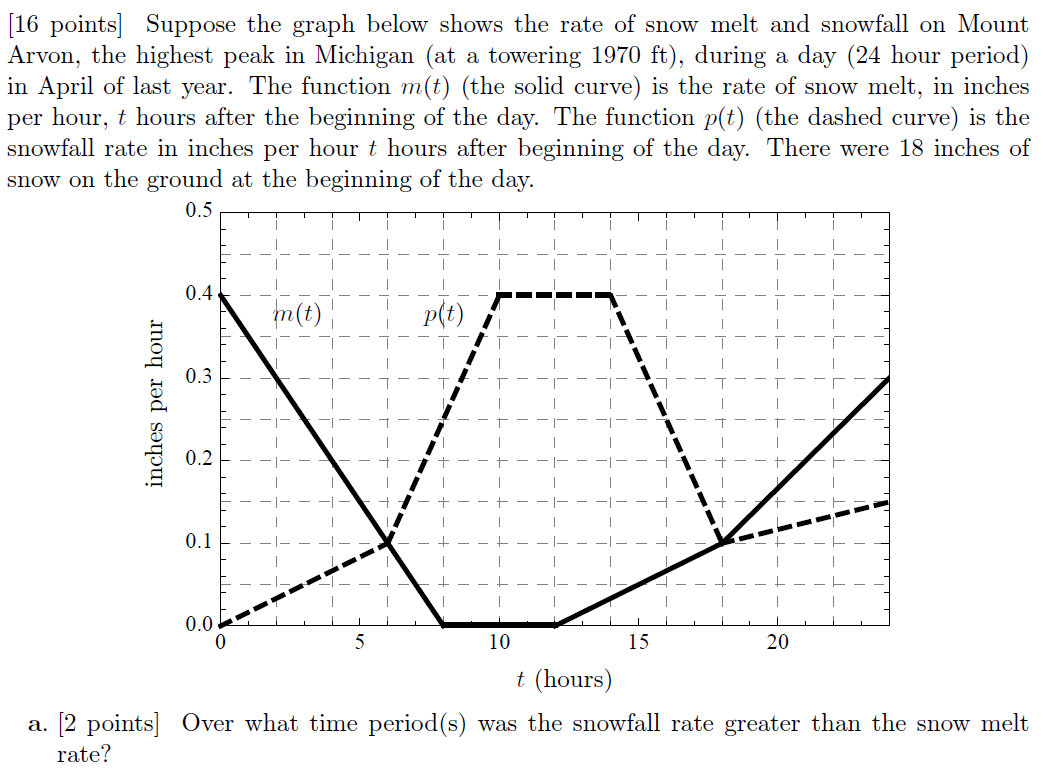 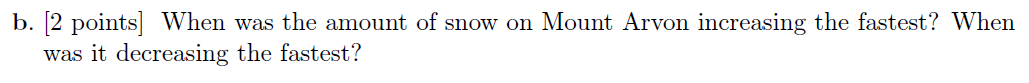 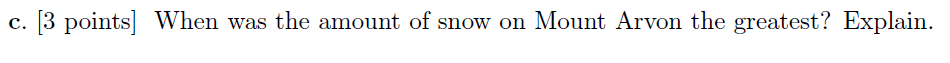 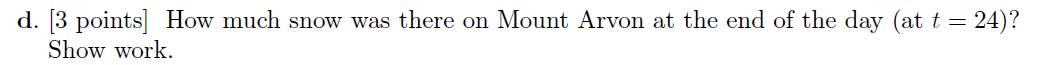 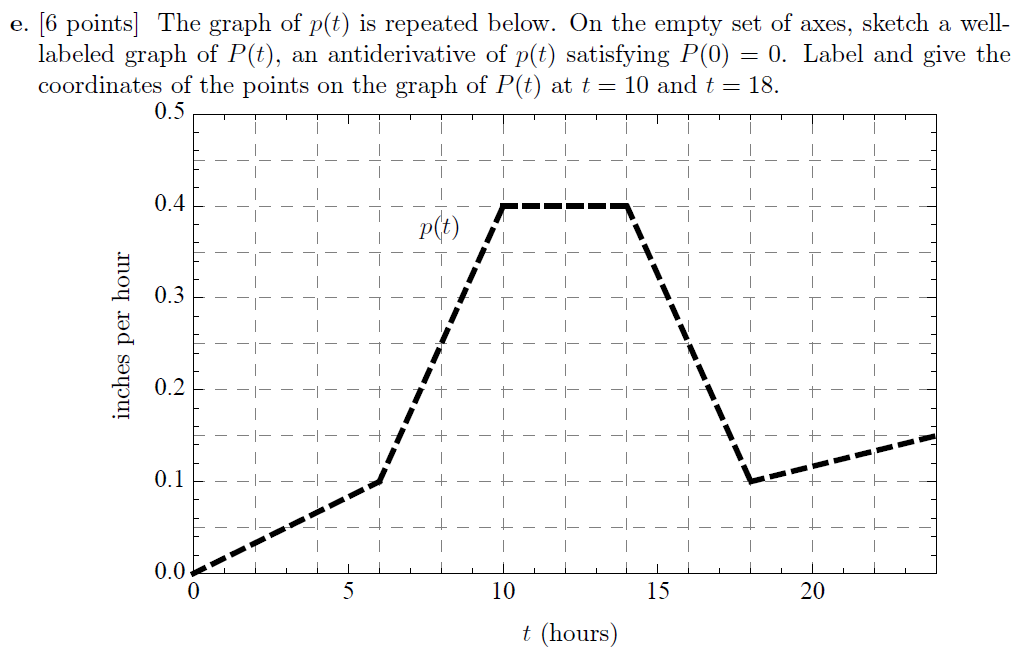 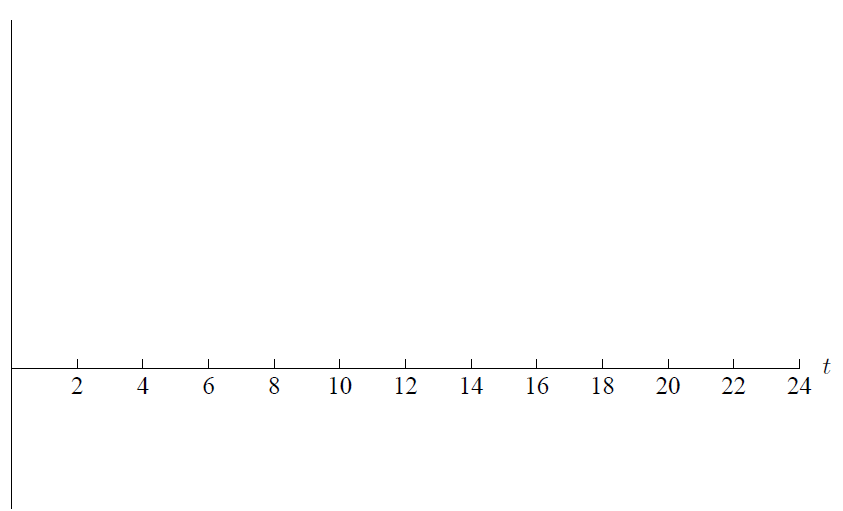 13.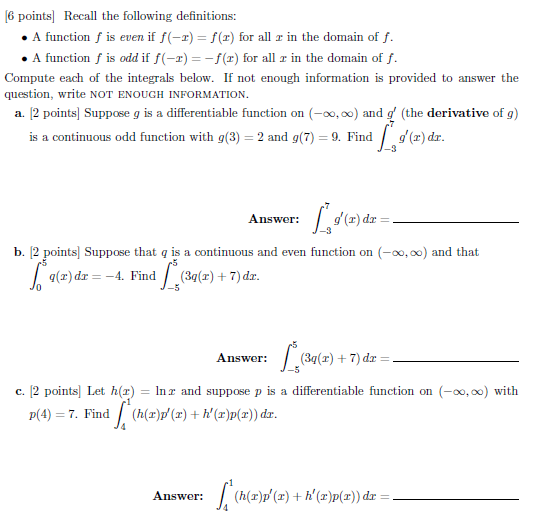 14. 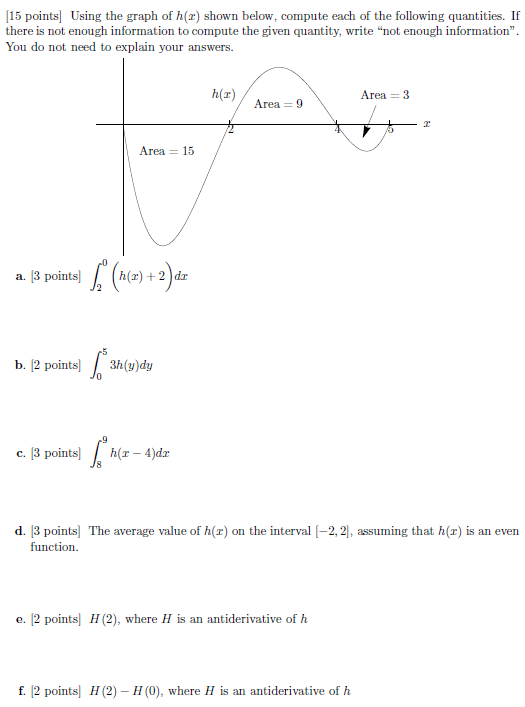 15.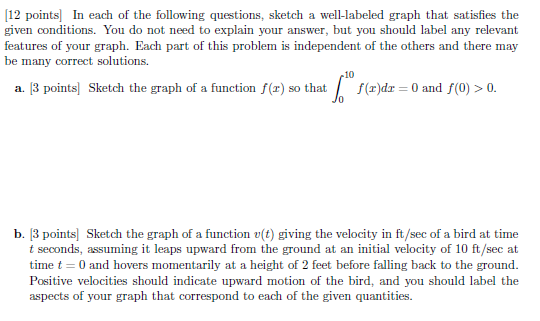 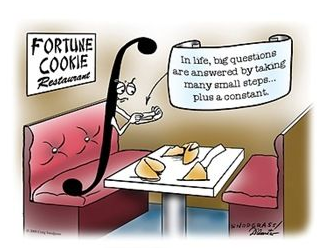 